Computing                 FLE Y1/2                   Word-processingComputing                 FLE Y1/2                   Word-processingComputing                 FLE Y1/2                   Word-processing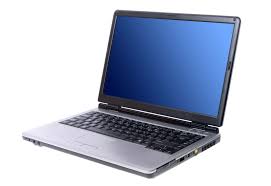 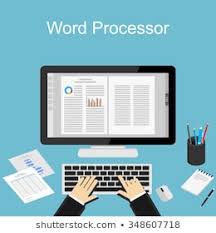 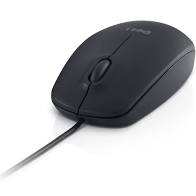 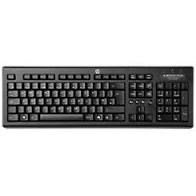 Our Endpoint